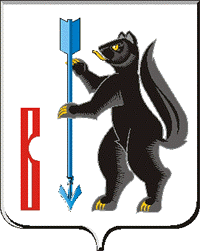 АДМИНИСТРАЦИЯГОРОДСКОГО ОКРУГА ВЕРХОТУРСКИЙП О С Т А Н О В Л Е Н И Еот 06.05.2014г. № 404г. ВерхотурьеО мерах по улучшению санитарно-эпидемиологического благополучиянаселения городского округа Верхотурский в 2014 году	Заслушав доклад и.о. начальника территориального отдела Управления Роспотребнадзора по Свердловской области, и.о. главного государственного санитарного врача по городу Серову, Серовскому району, Гаринскому району, Новолялинскому району и Верхотурскому уезду Серегиной Е.В. «О санитарно-эпидемиологическом благополучии в городском округе Верхотурский в 2013 году», в целях улучшения санитарно-эпидемиологической обстановки на территории городского округа Верхотурский, руководствуясь статьей 26 Устава городского округа Верхотурский,ПОСТАНОВЛЯЮ:	1.Доклад «О санитарно-эпидемиологическом благополучии населения городского округа Верхотурский в 2013 году» принять к сведению (прилагается).	2.МКУ «Жилищно-эксплуатационное управление» городского округа Верхотурский (Боброва Т.В.) в срок до 01 декабря 2014 года:	1) определить эксплуатирующие организации зон рекреации водных объектов;	2) определить эксплуатирующие организации нецентрализованных источников водоснабжения;	3) организовать разработку проектов организации зон санитарной охраны источников водоснабжения (скважин);	4) организовать разработку генеральной схемы санитарной очистки территории городского округа Верхотурский;	5) организовать сбор отработанных ртутьсодержащих ламп и информирование юридических лиц, индивидуальных предпринимателей и физических лиц о порядке осуществления такого сбора.	3.МУП «Услуга» (Кордюкова Н.А.), МУП «Верхотурское ЖКХ» (Чазов П.А.) организовать проведение мероприятий по обеспечению населения питьевой водой, безопасной по микробиологическим, вирусологическим показателям, безвредной по химическому составу.	4.Управлению образования Администрации городского округа Верхотурский (Устинова Н.А.), руководителям образовательных учреждений в срок до 31 декабря 2014 года реализовать меры по приведению образовательных учреждений до требований санитарных норм и правил, в том числе: обеспечение школ мебелью в соответствии с ростом учащихся; выполнение норм питания в дошкольных образовательных учреждениях; обеспечение качества питьевой воды, готовых блюд по химическим и микробиологическим показателям, калорийности и полноте вложения; уровня искусственной освещенности.	5.Рекомендовать Главному врачу ГБУЗ СО «ЦРБ Верхотурского района» Полтавскому С.Н. в течение 2014 года организовать проведение мероприятий по стабилизации уровня заболеваемости населения социально-обусловленными заболеваниями (ВИЧ/СПИД, инфекции, передаваемые половым путем), выполнению приоритетного национального проекта «Здоровье» в части профилактики ВИЧ/СПИД.	6.Рекомендовать руководителям предприятий, связанных с производством хлебобулочных изделий и реализацией продуктов питания, в постоянном режиме выполнять требования санитарного законодательства по организации производственного контроля качества реализуемой продукции, по соблюдению сроков ее реализации и температурного режима хранения.7.Рекомендовать руководителям предприятий и организаций всех форм собственности в 2014 году:1) организовать и провести профилактические медицинские осмотры работающих;2) организовать производственный лабораторный контроль за условиями труда работающих в соответствии с требованиями санитарного законодательства.8.Рекомендовать и.о. начальника Серовского отдела Управления Роспотребнадзора по Свердловской области Серегиной Е.В. подготовить информацию о ходе выполнения мер по улучшению санитарно-эпидемиологического благополучия в городском округе Верхотурский и заслушать на расширенном аппаратном совещании в ноябре 2014 года.9.Опубликовать настоящее постановление в газете «Верхотурская неделя» и разместить на официальном сайте городского округа Верхотурский.10.Контроль исполнения настоящего постановления возложить на заместителя главы Администрации городского округа Верхотурский по социальным вопросам Бердникову Н.Ю.И.о. главы Администрациигородского округа Верхотурский					    В.Ф. Фахрисламов  